http://www.gd-industrie.com/gaine-pour-sachets-en-rouleau-771-a.html#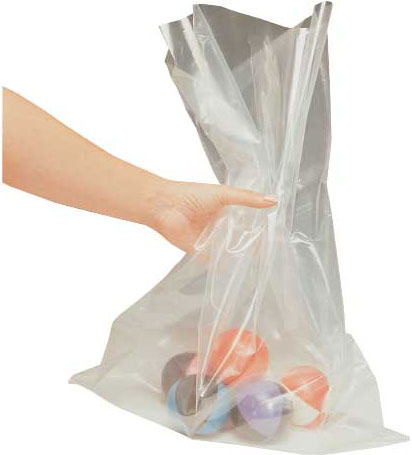 SACHET découpe en polyéthylène 30µ à 200µ

> 30à200 microns
> Basse densité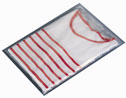 ‘SACHET polyethylene et ou en PP à rabat

> Pour l'emballage individuel des produits fragiles et une présentation valorisante
> 30 à 100 microns
> Basse densité ou PP
> Rabat adhésif de 50 mm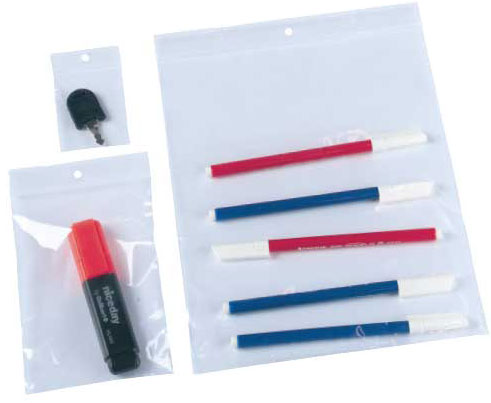 SACHET POLYBAG clip pression transparent

> Sachet en polyéthylène, épaisseur 50 microns
> Fermeture à glissière clip pression<Anti UV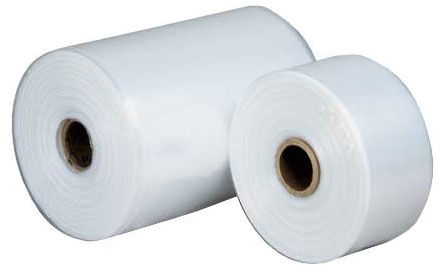 GAINE pour sachets en rouleau

> Film en polyéthylène transparent, idéal pour faire vos sachets à votre longueur et ou en kg
>exemple : largeur 110 Longueur 700 mètres en épaisseur 50 microns
>exemple : largeur 110 Poids : 100KG  épaisseur 70 microns 